Lesson 13:  Changing the BaseStudent Outcomes Students understand how to change logarithms from one base to another.Students calculate logarithms with any base using a calculator that computes only logarithms base  and 
base . Students justify properties of logarithms with any base.Lesson NotesThe lesson begins by showing how to change logarithms from one base to another and develops properties of logarithms for the general base .  We introduce the use of a calculator instead of a table to approximate logarithms, and then we define .  One goal of the lesson is to explain why the calculator only has a  log  and an  ln  key.  Students solve exponential equations by applying the appropriate logarithm (F-LE.A.4).  MaterialsStudents will need access either to graphing calculators or computer software facilities such as the Wolfram│Alpha engine for finding logarithms with base  and base .Classwork Example 1 (5 minutes)The purpose of this example is to show how to find  using  We have been working primarily with base  logarithms, but in Lesson 7 we defined logarithms for any base .  For example, the number  might be the base.  When logarithms have bases other than , it often helps to be able to rewrite the logarithm in terms of base- logarithms.  Let , and show that .Let .
Then .
Taking the logarithm of each side, we getTherefore, .Remember that  is a number, so this shows that  is a rescaling of .The example shows how we can convert  to an expression involving   More generally, suppose we are given a logarithm with base .  What is  in terms of ?Let 
Then .
Taking the logarithm of each side, we getTherefore, This equation not only allows us to change from  to , but to change the base in the other direction as well:  Exercise 1 (3 minutes) The first exercise deals with the general formula for changing the base of a logarithm.  It follows the same pattern as Example 1.  Take time for students to share their results from Exercise 1 in a class discussion before moving on to Exercise 2 so that all students understand how the base of a logarithm is changed.  Ask students to work in pairs on this exercise.
ExercisesAssume that ,, and  are all positive real numbers, so that  and .  What is  in terms of ?  The resulting equation allows us to change the base of a logarithm from  to .Let .  Then .  Taking the logarithm base  of each side, we get
Therefore, .  Discussion (2 minutes) Ask a student to present the solution to Exercise 1 to the class to ensure that all students understand how to change the base of a logarithm and how the formula comes from the definition of the logarithm as an exponential equation.  
Be sure that students record the formula in their notebooks.Exercise 2 (2 minutes) In the second exercise, students practice changing bases.  They will need a calculator with the ability to calculate logarithms base .  Later in the lesson, students will need to calculate natural logarithms as well.  Students should work in pairs on this exercise, with one student using the calculator and the other keeping track of the computation.  Students should share their results for Exercise 2 in a class discussion before moving on to Exercise 3.Approximate each of the following logarithms to four decimal places.  Use the  log   key on your calculator rather than logarithm tables, first changing the base of the logarithm to  if necessary.Therefore, .ORTherefore, .Therefore, .Therefore, .Exercise 3 (8 minutes) In Lesson 12, we justified a number of properties of base  logarithms.  Working in pairs, justify the following properties of base- logarithms.Because  means , then when , .Because  means , then when , .Because  means , then when , .Because  means , then .By the rule  .By property 4, Therefore, .  By property 4 again, .So, the exponents must be equal, and .By the rule , .By property 4, .Therefore, .  By property 4 again, .So, the exponents must be equal, and .By property 6, .Let , then for ,.Thus, .By property 5, .By property 7, for ,.Therefore, .Discussion (2 minutes)The topic is the definition of the natural logarithm.  Students often misinterpret the symbol “” as the word “in”.  Emphasize that the notation is an L followed by an N, which comes from the French for natural logarithm:  le logarithme naturel.Recall Euler’s number  from Lesson 5, which is an irrational number approximated by .  This number plays an important role in many parts of mathematics, and it is frequently used as the base of logarithms.  When  is taken as the base, the logarithm of a number is abbreviated as .  Because  is so often used to model growth and change in the natural world, it is not surprising that  is called the natural logarithm of .Specifically, we say .  What is the value of ?What is the value of ?  The value of ?  Of ?,, and .Because scientists primarily use logarithms base  and base , calculators only have two logarithm buttons;  
 log  for calculating  and  ln  for calculating .  With the change of base formula, you can use either the common logarithm (base ) or the natural logarithm (base ) to calculate the value of a logarithm with any allowable base , so technically we only need one of those two buttons.  However, each base has important uses, so most calculators are able to calculate logarithms in either base.  Exercise 4 (3 minutes) Exercise 4 introduces the natural logarithm  Students will need a calculator with an  ln  key.  They should work in pairs on these exercises, with one student using the calculator and the other keeping track of the computation.  They should share their results for Exercise 4in a class discussion before moving on.Find each of the following to four decimal places.  Use the  ln  key on your calculator rather than a table.Example 2 (4 minutes) This example introduces more complicated expressions involving logarithms and showcases the power of logarithms in rearranging logarithmic expressions.  Students have done exercises like this in their homework in prior lessons for base  logarithms, so this example and the following exercises demonstrate how the same procedures apply to logarithms with any base.Write as an expression containing only one logarithm:  .Therefore, Exercises 5–6 (7 minutes) Exercise 5 follows Example 3 by introducing somewhat more complicated expressions to be simplified that involve natural logarithms.  In Exercise 5, students condense a sum of logarithmic expressions to an expression containing only one logarithm, while in Exercise 6, students take a single complicated logarithm and break it up into simpler parts.  Students should work in pairs on these exercises, sharing their results in a class discussion before the closing.Write as a single logarithm.Any of the last three expressions is an acceptable final answer.Therefore, .  Write each expression as a sum or difference of constants and logarithms of simpler terms. The point of this simplification is that neither of these terms can be simplified further.Closing (4 minutes)Have students summarize the lesson by discussing the following questions and coming to a consensus before students record the answers in their notebook. What is the definition of the logarithm base ?If there exist numbers , , and so that , then What does  represent?The notation  represents the logarithm of  base ; that is, How can we use a calculator to approximate a logarithm to a base other than  or ?Use the change of base formula to convert a logarithm with base  to one with base  or base ; then, use the appropriate calculator button. Exit Ticket (5 minutes)Name                 							         		Date              		         Lesson 13:  Changing the BaseExit TicketAre there any properties that hold for base  logarithms that would not be valid for the logarithm base ?  Why?  Are there any properties that hold for base  logarithms that would not be valid for some positive base , such that ?Write each logarithm as an equivalent expression involving only logarithms base .Rewrite each expression as an equivalent expression containing only one logarithm.Exit Ticket Sample SolutionsAre there any properties that hold for base  logarithms that would not be valid for the logarithm base ?  Why?  Are there any properties that hold for base  logarithms that would not be valid for some positive base , such that ?No.  Any property that is true for a base  logarithm will be true for a base  logarithm.  The only difference between a common logarithm and a natural logarithm is a scale change, because , and 
.   Since , we would only encounter a problem if , but this only happens when , and  is not a valid base for logarithms.Write each logarithm as an equivalent expression involving only logarithms base .Rewrite each expression as an equivalent expression containing only one logarithm.Therefore,  is equivalent to both  and . Problem Set Sample SolutionsEvaluate each of the following logarithmic expressions, approximating to four decimal places if necessary.  Use the  
 ln  or  log  key on your calculator rather than a table. Therefore, .Therefore, .Therefore, .Use logarithmic properties and the fact that  and  to approximate the value of each of the following logarithmic expressions.  Do not use a calculator.  Therefore, .Therefore, .Therefore, .Therefore,  Compare the values of  and  without using a calculator. Using the change of base formula, Thus, Show that for any positive numbers  and  with  and , .Using the change of base formula,
Thus,Express  in terms of ,, and  if .Rewrite each expression in an equivalent form that only contains one base  logarithm., for positive real values of   Write each number in terms of natural logarithms, and then use the properties of logarithms to show that it is a rational number.Write each expression as an equivalent expression with a single logarithm.  Assume , , and  are positive real numbers.Rewrite each expression as sums and differences in terms of , , and .Solve the following equations in terms of base  logarithms.  Then, use the change of base properties and a calculator to estimate the solution to the nearest th.  If the equation has no solution, explain why.This equation has no real solution because  is negative.  In Lesson 6, you discovered that  by looking at a table of logarithms.  Use the properties of logarithms to justify this property for an arbitrary base  with .  That is, show that .Larissa argued that since  and , then it must be true that .  Is she correct?  Explain how you know. Larissa is not correct.  According to the calculator and the change of base formula, .  If  then , so .  Since , Larissa’s calculation is not correct.  Larissa is assuming that the logarithm function behaves like a linear function, which it does not. Extension:  Suppose that there is some positive number  so that.Use the given values of ,, and to evaluate the following logarithms. Use the change of base formula to convert  to base , and solve for .  Give your answer to four decimal places.  From part (iii) above, .  Then,Solve the following exponential equations.Solve each exponential equation. In Problem 9(e) of Lesson 12, you solved the equation  using the logarithm base .Solve using the logarithm base .Apply the change of base formula to show that your answer to part (a) agrees with your answer to Problem 9(e) of Lesson 12. Changing from base  to base , we see that Then,which was the answer from Problem 9(e) of Lesson 12.Solve  using the logarithm base .Apply the change of base formula to show that your answer to part (c) also agrees with your answer to Problem 9(e) of Lesson 12. Changing from base  to base , we see that Then,which was the answer from Problem 9(e) of Lesson 12. Pearl solved the equation  as follows:  Jess solved the equation  as follows:Is Pearl correct?  Is Jess correct?  Explain how you know.Both Pearl and Jess are correct.  If we take Jess’s solution and apply the change of base formula, we haveThus, the two solutions are equivalent, and both students are correct.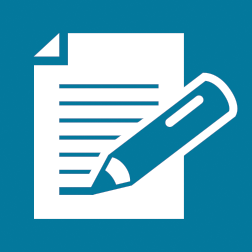 